Publicado en Madrid el 23/02/2018 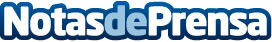 Academia de Mercados lanza Trading Gym, primer gimnasio para entrenar estrategias de operativa en bolsaEl nuevo gimnasio de los traders pone a disposición un espacio físico en la Sala de Trading de OSTC donde se puede operar consultando directamente a un trader profesional. Con un método propio dividido en tres fases (inicial, intermedia, avanzada) que se completa en seis meses, ofrece un plan de entrenamiento de trading y un sistema específico de prácticaDatos de contacto:Francisco Álvarez CanoDirector de Comunicación de Academia de Mercados649698396Nota de prensa publicada en: https://www.notasdeprensa.es/academia-de-mercados-lanza-trading-gym-primer Categorias: Nacional Finanzas Emprendedores E-Commerce Bolsa Fitness http://www.notasdeprensa.es